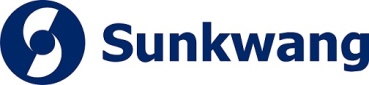 SK-RN08/SK-RN16ВидеорегистраторыПАСПОРТ ИЗДЕЛИЯ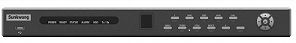 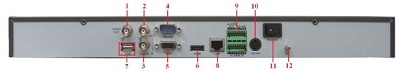 Ключевые особенности• Запись с разрешением до 5 Мп• Поддержка камер других производителей• Управление квотами дискового пространства• HDMI и VGA выходы с разрешением до 1920x1080рНазначение элементов задней панели:1)Видео выход                          5)VGA выход                           9)RS-485 + входы/вых. тревоги2)Аудио выход                          6)HDMI выход                        10)Разъём питания 12V3)Аудио вход                             7)USB вход                               11)Кнопка вкл/выкл.4)RS-232 интерфейс                 8)LAN интерфейс                   12)ЗаземлениеСПЕЦИФИКАЦИЯ :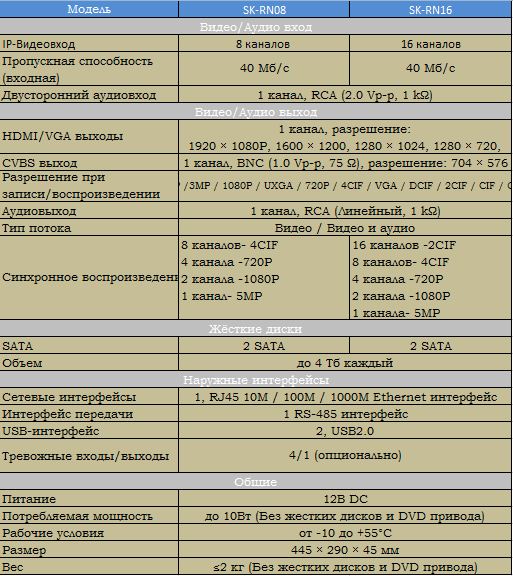 Правила эксплуатации 1. Устройство должно эксплуатироваться в условиях, обеспечивающих возможность работы системы охлаждения.  Во избежание перегрева и выхода прибора из строя не допускается размещение рядом с источниками теплового излучения, использование в замкнутых пространствах (ящик, глухой шкаф и т.п.). Рабочий диапазон температур от -10 до +55 (о С) 2. Питание 220В должно подаваться от розетки, имеющей заземление. 3. Все подключения должны осуществляться при отключенном электропитании. 4. Запрещена подача на входы устройства сигналов, не предусмотренных назначением этих входов – это может привести к выходу устройства из строя. 5. Запрещено использование для устройства посторонних блоков питания. 6. Запрещено подключение других приборов к блоку питания дополнительно к устройству, так как это может вызвать превышение максимальной допустимой мощности. 7. Не допускается воздействие на устройство температуры свыше +55 о С, прямых солнечных лучей, источников электромагнитных излучений, жидкостей, активных химических соединений, электрического тока, а также дыма, пара и других факторов, способствующих порче устройства. 8. Конфигурирование устройства лицом, не имеющим соответствующей компетенциии, может привести к некорректной работе, сбоям в работе, а также к выходу устройства из строя. 9. Не допускаются падения и сильная тряска устройства. 10. Рекомендуется использование источника бесперебойного питания, во избежание воздействия скачков напряжения или нештатного отключения устройства.